Урок на тему «Решение простейших тригонометрических уравнений и неравенств».Цели урока:Образовательные – обеспечить повторение и систематизацию материала темы, закрепить общие и частные решения тригонометрических уравнений, решение неравенств с помощью тригонометрической окружности.  Создать условия контроля усвоения знаний и умений. Развивающие – способствовать формированию умений применять приемы: сравнения, обобщения, выявления главного, переноса знаний в новую ситуацию, развитию математического кругозора, мышления и речи, внимания и памяти.Воспитательные – содействовать воспитанию интереса к математике (стимулировать мотивацию и интерес) и ее приложениям, активности, мобильности, умения общаться, общей культуры, развитие творческой самостоятельности и инициативы.Тип урока: урок систематизации и обобщения изученного материала.Формируемые УУД (универсальные учебные действия):Личностные: способствовать формированию самооценки на основе критерия успешности учебной деятельности; готовности преодолевать школьные трудности; учебно-познавательный интерес к учебному материалу.Регулятивные: способствовать формированию умения ставить перед собой цель и планировать свои действия; способствовать формированию умения учеников оценивать правильность выполнения действия на уровне адекватной оценки; вносить необходимые коррективы в действие после его завершения на основе его оценки и учёта характера сделанных ошибок.Познавательные:  создавать всевозможные условия для осуществления исследовательской деятельности; учить высказывать предположения, обсуждать проблемные вопросы, находить ошибки в предложенных решениях, выявлять известное и неизвестное; ориентироваться в своей системе знаний, строить математические высказывания.Коммуникативные:  работать в паре, формулировать собственное мнение и позицию; способствовать развитию монологической и диалогической речи.Методы обучения: частично – поисковый, аналитический, репродуктивный. Проверка уровня знаний, решение познавательных обобщающих задач, системные обобщения, самопроверка, восприятие нового материала, взаимопроверка.Формы организации урока: индивидуальная, фронтальная, парная.Оборудование и источники информации: Интерактивная доска; мультимедийный проектор; компьютер. У учащихся на партах ноутбук, листы учета знаний; системно – обобщающая схема; по два подписанных листочка и два бланка для записи ответов.Планируемые результаты:Личностные: формировать способности к самооценке на основе критерия успешности учебной деятельности; требовательное отношение к себе и своей работе;Метапредметные: уметь учащимися принимать и сохранять учебную задачу, планировать своё действие в соответствии с её постановкой; оценивать правильность выполнения действия на уровне адекватной оценки; ХОД УРОКА:1. Организационный момент. 1) Устно: проверить частные решения уравнений.-1,  2)Работа с тригонометрическим кругом.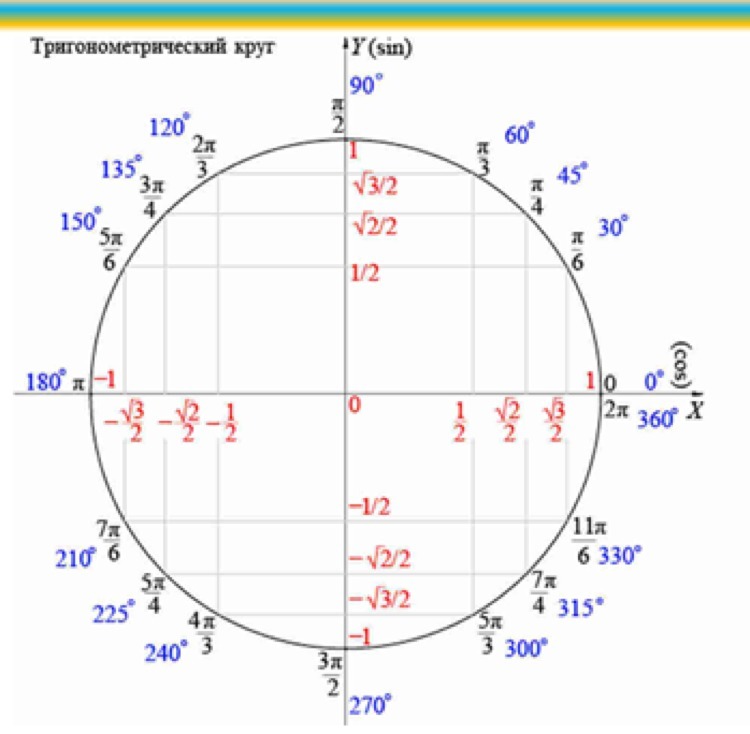 3.Решить уравнение .   Каково будет решение уравнения при а=?  При каком значении а уравнение имеет решение?  Какой формулой выражается это решение?  На какой оси откладывается значение а при решении уравнения ?2. Анализ и решение упражнений.1. Решить (у доски с объяснением) уравнения:cos (x +π/3)=1 sin 2x =-√3/2 , tg (2x -π/4) = √3/32.Найди ошибку. В каждом из приведенных примеров сделаны ошибки. Назовите верный ответ и подумайте о причине ошибки.Цель: повторение решения простейших тригонометрических уравнений ( создавать всевозможные условия для осуществления исследовательской деятельности; находить ошибки в предложенных решениях; ориентироваться в своей системе знаний, строить математические высказывания).cos x=1/2 , х = ± π/6 + 2πк, к Z 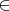 Верно : х = ± π/3 + 2πк, к ZОшибка в вычислении значений тригонометрической функции.2) sin x =√ 3/2 , x = π/3 + πк, к ZВерно : x = (-1)к π/3 + πк, к ZОшибка в формуле нахождения решения уравнения sin x =a3) cos x = -1/2, x = ±(-π/3) + 2πm, m ZВерно : x = ±2π/3 + 2πm, m ZПо определению арккосинуса.(-π/3) [0;π]4) sin x =√10/3, x = (-1)к arcsin√10/3 + πn, n Z.x- не существует, так как √10/3 не удовлетворяет условию | sin x | ≤ 15) tg x =-1, x =- π/4 + 2πn, n ZВерно : x = -π/4 + πn, n ZОшибка в периоде.6) ctg x =-√3/3, x= -π/3+πm, m ZВерно : x= 2π/3+πm, m Z.По определению arcctg (-π/3) [0;π]2. С помощью тригонометрического круга решить неравенства,  tgxСамостоятельная работа ( в двух вариантах)1вариант1.Решить уравнения.cos (2x - π/3)=1 sin ( 2x) = -√3/2 , 3tg (x -π/4)= √33сtg (x -π/3)= -12. С помощью тригонометрического круга решить неравенства (показать дуги),      cos (2x - π/3) ,  tgx      2 ВариантРешить уравнения sin ( 2x) = √3/2 , tg (2x -π/3)= √3,2cos (3x - π/6)=1 +x) = 1/2. С помощью тригонометрического круга решить неравенства (показать дуги),      cos (3x - π/6) ,  tg x.Рефлексия.Оценка внутреннего состояния на уроке: взволнованное ,удовлетворенное ,позитивное ,отличное .Домашнее задание№22.18(вг), №22.19(вг), №22.24, теория